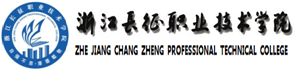 现代物流管理专业（单独考试  商业类）2022年高职提前招生综合素质测试大纲一、测试目标坚持“公平竞争、公正选拔、公开程序、综合评价、择优录取”的原则，做到测试方法科学适用、组织严密规范。主要考查考生的人文、思想道德素质和心理素质，测试考生的知识掌握程度、学习能力和现代物流管理专业的综合技能等。具体测试内容包括以下几个方面：（一）言语理解与表达能力测查考生理解片段阅读的观点和观念的能力，能准确地判断作者的态度、意图和目的，能够理解一段话的中心思想和主旨。考查考生清楚地表达自己的思想、观点，以及分析、解释、叙述事情的能力。（二）分析推理能力测查考生对各种事物关系的分析推理能力，涉及对图形、语词概念和文字材料的理解、比较、组合、演绎和归纳等。常见的题型有：图形推理、定义判断、类比推理、逻辑判断等。（三）物流管理类岗位潜力要求考生具备一定与专业相适应的基本知识、兴趣与潜力。测查考生对现代物流管理专业基本知识、相关岗位的认知，要求能根据所提供的模拟情景对各物流环节作出正确的分析和判断。能了解近期国内经济形势，能对浙江省的物流概况有简单了解。    （四）英语能力具备一定的英语听、说、读、写、译能力。能够用英语进行简单的商业日常业务的交流；能够读懂日常商业往来业务的文件、电子邮件等内容；能够根据要求撰写简单商务函电；能够翻译简单的与现代物流管理专业相关的商业信息。（五）与专业相关的其他能力要求考生具备良好的诚信意识、创新意识，具备应变能力、人际交往能力、团队协作能力以及对未来职业的规划能力。二、测试内容（一）知识程度和学习能力（占25%） （二）人文、思想道德素质与心理素质（占20%）    运用所学常识，对涉及现代物流管理相关的案例或者问题进行分析、判断，通过对涉及社会、经济等的相关案例或问题进行分析判断，测试考生的理解、分析和判断能力；通过测试常规性的现代物流管理相关案例或问题，考查学生在特定职业情景中的应变能力、人文、思想道德素质与心理素质。    （三）现代物流管理职业技能（占45%）通过考查考生已学的现代物流管理基本原理、市场调查、消费者心理与行为等方面的知识，判断考生应具有的职业适应能力。具体考试内容如下：1.物流基础知识（1）了解物流的概念及物流概念的演进历史；（2）理解物流的基本理论，理解现代物流基本概念；（3）了解物流的功能及各功能在物流过程的合理化要求；（4）了解各种物流形式的特点、现代物流的特征、物流在社会再生产中的地位与作用。    2.物流功能（1）了解物流的基本功能及其概念；（2）理解并掌握物流各功能合理化的要求和作用。3.仓储与配送（1）熟悉配送中心的功能、现代物流配送的特征,掌握配送、配送中心的分类及现代仓储的设施与设备；（2）理解仓储、配送、配送中心的概；（3）掌握仓储、配送、配送中心的作业流程。4.第三方物流与国际物流（1）了解第三方物流企业的运作方式、第四方物流的概念；（2）掌握客户服务于物流营销的特点、第三方物流的基本概念和特征；（3）理解国际物流的基本知识、国际物流各种运输方式及特点。5.货物运输（1）理解物流运输结点（转运型结点）的功能、作用；（2）理解不同物流运输的方式及优缺点。（3）了解公路货物运输种类；（4）理解铁路货物运输基本条件。（5）了解集装箱的标准、集装箱的种类；（6）理解公路集装箱运输基本条件。（7）了解货运合同概念及特征、种类；（8）理解货物联运的概念。（四）其他和现代物流管理专业学习相关的能力要求（占10%）1.优选方案：用灵活的方法对多答案事件做出最有效的决策。2.职业生涯规划测试（1）自我分析：如职业兴趣－喜欢干什么、职业价值观－最看重什么、职业能力－能够干什么、性格特征－适合干什么、胜任能力－优劣势是什么。（2）职业分析：对职业选择的相关外部环境进行较为系统的分析。如家庭环境分析、社会环境分析、职业环境分析。（3）职业定位 ：如将来从事××职业、进入××类型的组织、具体路径（你想要考取的职业资格证书）等。测试项目测试内容逻辑思维能力1.依据一定的条件能对简单事件进行逻辑思维与推理。2.从给定的一些数字、文字中找出规律。阅读理解能力1.能够读懂国内外商业新闻、现代物流企业管理案例内容，并能从中获取相关信息。2.理解阅读材料的主旨和要义，做出判断和推理。3.理解阅读材料的基本结构。4.理解作者的意图、观点和态度。 5.能够根据要求撰写简单的物流工作总结与建议。判断推理能力运用背景知识对所获取的信息进行整理和填补，合乎逻辑地推断出事件的顺序。